                     Curriculum VitaeSamun 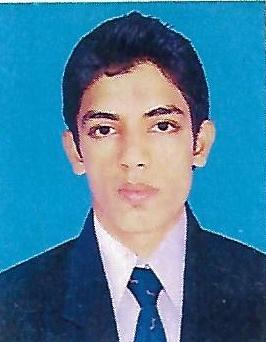 Samun.337001@2freemail.com Career Objective: To gain experience in the field ADMINISTRATION / Store Assistance .Intend to build a career with leading organization with commitment and Dedication ,which will help create an atmosphere for potentiality ,efficiency and elevation of the career.Educational BackgroundB com from MUMBAI University in the year 2014HSC from Maharashtra Board in the year 2009SSC from Maharashtra Board in the year 2007Skill SetsExcellent communication skillsWillingness to learnMS-Office .MS.CIT (Word, Excel, PowerPoint) Tally ERP 9Operating System:Windows XP, Windows 7 Professional, Windows 8.1Experience6 month work Experience© Computer Operator From Mumbai university1.4 year exp the Position Of clerk  & cashier from  DR A R UNDRE COLLEGE  BORLI Till DateJob  responsibiltiesReceiving new computer hardware and then setting it up and installing it.Oversaw general computer operationsCarrying out regularly scheduled uploads or downloads of data.Maintaining records of computer and system downtime.Handling inward and outward register.Cash received  and account handlingMaintain L C and Bonafied certificatesExtra-Curricular Activities:Part of the college cricket team.Represented school cricket team for inter-school competition.Participated in inter-school debate competition.Personal Details      Date of Birth: 05/06/1993Marital Status: UnmarriedVisa Status;      visit visaVisa valid   ;    17/1/17 to 17/03/17Nationality ;    India  .